Rachad Baroudi					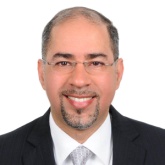 A focused executive offering 28 years experience (8 USA, 8 Canada, & 12 UAE) mostly with international organizations, Fortune 500 companies, and local/central governments. Innovative and results-driven leader with a strong track record of high performance in turnaround and high-paced organizations that demand continuous improvement. Experienced in setting strong corporate strategy, champion its execution while driving operational excellence and financial growth. Capable of resolving complex issues and motivating staff to peak performance.In the USA, he worked in the private sector as a consultant for Small Business and Entrepreneurship Institute and as a head auditor for Holiday Inn Corporation, followed by aerospace industry, where he worked for world-leaders in this field, Aeroquip Corp. & Array Systems.In Canada, he worked with Honda of Canada Manufacturing for 8 years by refining their planning and performance capabilities. Also, he helped developing short- and long-term strategic plans for Honda of North America.In MENA region, he worked as MENA strategy advisory executive director at Ernst and Young. He assisted 100+ public and private organizations in developing their strategy and performance management. He worked as a Sr. advisor for central governments’ visions including KSA 2030, Oman 2040, Abu Dhabi 2030 and Ajman 2021. Also, he worked at ADNOC in organization development field.PhD “Strategic Planning: Critical Factors for Successful Implementation”		9-2010Co-Supervisor: Prof. Gowher Rizvi – Kennedy School of Government, Harvard Univ.Honors (85%) Thesis Registration through Jinan University – LebanonPOST M.B.A in Information Systems. University of Toledo – Toledo, Ohio, USA	6-1997High Honors, G.P.A.: 3.89/4.0 (97%) – Beta Gamma SigmaPOST M.B.A in International Business. University of Toledo – Toledo, Ohio, USA	3-1997High Honors. G.P.A.: 3.78/4.0 (95%) – Beta Gamma SigmaM.B.A. in Finance. University of Toledo – Toledo, Ohio, USA				12-1996High Honors, G.P.A.: 3.79/4.0 (95%) – Beta Gamma SigmaB.A in Business Administration, Lourdes University – Sylvania, Ohio, USA		5-1995High Honors, G.P.A.: 3.84/4.0 (96%) Major: 4.0/4.0 (100%) – Magna Cum LaudeAssociate Degree in Marketing and Sales, Owens College – Toledo, Ohio, USA	5-1993Highest Honors, G.P.A.: 3.91/4.0 (98%) Major: 4.0/4.0 (100%)